       University of Central Oklahoma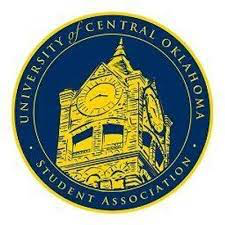    Student Association3rd  Meeting, Fall Session of the 26th LegislatureWill RogersSeptember 19, 2022 4:00 PMCall to Order(Begins the meeting, includes opening customs and procedures)Pledge of AllegianceRoll CallThe meeting was called to order by Chairman Hammond at 4:03  pm.Approval of the Minutes(This approves the secretary’s record keeping of the last meeting)Last week's minutes were approved. Special Orders(Formalities or Proceedings not according to law or custom)Items to be ConsideredNew Business(New legislation to be sent to committee)Student Concerns (Open forum for any student to address concerns to the UCO Student Congress)Senator Booth spoke about the shower curtains not properly fitting in West Hall communal showers Senator Booth spoke about the lack of options for students with dietary restrictions Senator Booth spoke about the housing roommate application, not properly matching students Rolando spoke about the laundry room in the university suites not being cleanSenator Patrick spoke about professors not responding in a timely manner via emailsAnnouncements(General Announcements)President Chao spoke about the library vision committee which is looking for students' opinions on the future of the library on Sept 28th this is open to all students on campus.Senator Smith spoke about the spring 23 graduation application closing on Nov 1 Senator Yeboah spoke about UCOSA Senator applications closing on Sunday, Sept 25thSenator Summers BSA week happening this week ending on Sunday, Sept 25thSenator Plunket spoke about registering for little event which is happening on Oct 22Senator Davis spoke about HOCO Rep meeting happening on Sept 22 and encouraged everyone to registerSenator Osagi spoke about PCCCP sponsor registrations forms Nichole spoke about voting registration happening on Sept 20th and through Oct 7thSenator Smith spoke about the Voter registration event happening at scissortail park on Sept 20th Adjournment(End of meeting, must be motioned and seconded)The meeting was adjourned at 4:18 pm.